КОНСПЕКТ  ВОСПИТАТЕЛЬНОГО  ЗАНЯТИЯ«И СТРАШНО, И СМЕШНО»/игровая программа, посвященная празднику Halloween/Авторы-составители:Тарчокова Асият Борисовна, педагог дополнительного образования высшей квалификационной категории МБУ ДО ЦДТ «Эрудит»Кунашева Сабина Алексеевна, 10 класс, МБУ ДО ЦДТ «Эрудит»Гаунова Диана Ахмедовна, 10 класс, МБУ ДО ЦДТ «Эрудит»Место проведения: МБУ ДО ЦДТ «Эрудит» г.о. Нальчик, актовый зал.Дата проведения: 28.10.2022 г., 15.40 часов.Форма проведения: игровая программа.Время проведения занятия: 80 минут.Ответственный: Тарчокова Асият Борисовна, педагог дополнительного образования высшей квалификационной категории.Цель: организация досуговой деятельности детей посредством тематической игровой программы. Задачи:Образовательная:обогащение знаний обучающихся об обычаях и традициях проведения праздника Хэллоуин в странах Западной Европы и Америки;знакомство с доступными образцами детского фольклора, обычаями и традициями англоязычных стран;расширение кругозора обучающихся.Развивающая:развитие самостоятельности и личной ответственности в ходе выполнения подготовительной работы к празднику, развитие навыков сотрудничества со сверстниками в ходе работы в группах, парах;развитие у обучающихся творческих способностей, инициативности через организацию активной, эмоционально насыщенной жизни детского театрального коллектива;формирование уважительного отношения к иному мнению, истории и культуре других народов через знакомство с традициями и обычаями празднования Хэллоуина.Воспитательная:воспитание культуры общения и дружелюбного отношения к представителям других стран;воспитание у детей интереса к творчеству, желания дарить радость другим;воспитание внимательности, уважения и доброжелательности друг к другу;сплочение коллектива.Материально-техническое оснащение:- ноутбук;- микшерный пульт;- фотоаппарат.- реквизит: тыквы из шаров оранжевого цвета, фонарики, платок. Костюмы участников праздника.Музыкальное сопровождение: «Spooky scary skeleton», «Охотники за привидениями», «The Nightmare before Christmas», «Монстр Хай», Gareth Williams «Main Theme», Heels «Disaster peace», Marsheaux «Sorrow», Scarecrow Noise «Реквием». Подготовительная работа:изучение литературы по теме;разработка сценария игровой программы;подготовка необходимого оборудования и материалов для конкурсов.Оформление зала для этого праздника очень важно. Хэллоуин желательно проводить в затемненном помещении, освещаемом свечами или цветными лампами. За несколько дней до начала праздника участникам объявляется, что на праздник они должны прийти в костюмах различной нечисти: чертей, ведьм, водяных, леших, русалок, привидений, призраков, черных магов, гномов, троллей, вампиров и т.д.Ход мероприятияЗвучит музыка. (Страшная колыбельная Тили-тили-бом...)Ведущий 1: Страшного вечера, ужасающие гости! Мы приветствуем вас на нашей вечеринке, посвященной празднику всех святых - Хэллоуину. Я вижу, уже собралась вся нечистая сила…ведь сегодня наш день - страшный и торжественный - День всех Святых! Именно в ночь с 31октября на 1 ноября из потустороннего мира приходят души мертвых!Ведущий 2: Хэллоуин отмечают более 2000лет. Он является традиционным праздником для стран Западной Европы и Америки. Но в последнее время стал популярным и у нас. Хотя в нашей культуре есть свой праздник, который называется Святки. По поверьям, с началом Святок с того света возвращаются души умерших, начинаются потехи нечистой силы и ведьм. Это и объединяет эти два праздника. Они символизируют борьбу добра со злом. Ведущий 1: Все готовы провести в этом жутком зале и в этой странной компании кошмарную ночь? Не слышу, готовы, да? Нет? Что ж, как говорится, слабонервных просим покинуть помещение. Ведущий 2: А, чтобы точно стряхнуть с себя всяческую дрёму и настроиться на драйв нашей вечеринки проведем небольшую игру-шумелку. Сейчас я буду произносить первые две стихотворные строчки, в третьей строчке обязательно будет какой-то глагол: пощекочем, потопочем, загогочем и т.п., что эти глаголы означают, то быстро и делаем сами или с помощью ближайших соседей, тем более что щипать и щекотать соседа приятнее, чем самого себя. А затем я произношу: «и пожелаем…», а вы все хором мне отвечаете: «Кошмарной ночи!» Ведущий 1: У нас жесткая вечеринка, а не сиеста,Ханжам и хлюпикам здесь не место!Нервы друг другу мы пощекочем (щекочут соседей)И пожелаем…Все (хором): «Кошмарной ночи!»Ведущий 2: Если нечистая сила сюда к нам заглянет,И за собою в темный мир нас поманит,Мы ей в лицо хором громко загогочем (все гогочат)И пожелаем...Все (хором): «Кошмарной ночи!»Ведущий 1: Гулять мы будем до третьих петухов,Победим вампиров мы и ведьмаков!Под музыку дружно мы все потопочем (топают ногами)И пожелаем...Все (хором): «Кошмарной ночи!»Ведущий 2: А если нас в конкурсах кто обойдет,Или наш юмор он вдруг не поймет! На это мы весело лишь захохочем (смеются жутким смехом)И пожелаем...Все (хором): «Кошмарной ночи!»Ведущий 1: Молодцы! Вас ждут незабываемые игры и впечатления, а также самое любимое – положительные воспоминания. Ну, что начнём, тыковки? Во время вступления фоном играет песня «The Nightmare Before Christmas - This is Halloween». Ведущие достают из заранее подготовленных конвертиков по тематике «Halloween» листики с заданиями-играми и объясняют правила игры.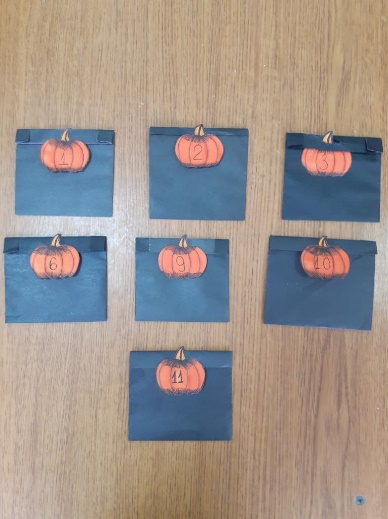 Ведущий 2: А, вот и игра номер 1. «Спасайся кто может»Правило игры: участники танцуют под веселую музыку, но как только ведущий крикнет: «Сюда идет чудовище!», все должны замереть, если кто-то из ребят двигается, ведущие дают проигравшему заранее придуманное задание. Песня для игры: «Монстр хай»Ведущий 1: Игра номер 2. «Нечисть нас слушает»Правило игры: эта игра напоминает всем известный «сломанный телефон». Участники в темноте шепотом передают по цепочке фразу, которую им сообщает ведущий. Это нужно сделать как можно точнее. Чтобы игровое действие вписалось в праздничную атмосферу, используются фразы определенной тематики. Например, «Мы тебя съедим», «Спасайся, кто может», «Напьюсь твоей кровушки» и другие.Музыка для игры: «Gareth Williams - Main Theme»Ведущий 2: Игра номер 3. «Блуждающий огонек»Инвентарь: фонарик.Правило игры: игра на выбывание. Дети садятся в круг в темной комнате. Одному из них вручается включенный фонарик. Играет музыка, она должна соответствовать теме праздника и быть немного жуткой и волнующей. Участники передают из рук в руки фонарик, пока музыка не затихнет. Тот, у кого в этот момент окажется фонарик, выходит из игры. Побеждает игрок, оставшийся один.Музыка для игры: Heels – «Disaster peace»Ведущий 1: Игра номер 4. «Охота на привидение» Инвентарь: платок.Правило игры: вряд ли детская вечеринка в стиле Хэллоуин может обойтись без танцев, а это отличный танцевальный конкурс для вас. Из гостей выбирают желающего быть «охотником за привидением» и завязывают ему платком глаза. Все остальные дети – привидения. Они танцуют, а охотник пытается поймать их. Пойманное «привидение» начинает жалобно плакать. Если охотник по голосу догадывается, кто это, то меняется с призраком местами, если не догадывается, то продолжает игру.Музыка для игры: Marsheaux  «Sorrow»Ведущий 2: Игра номер 5. «Игра в привидения»Правило игры: разделите детей на две группы. Одна группа остается в комнате, другая выходит в коридор.  Группа с людьми остается в зале в полной темноте, а вышедшие ребята, выполняющие роль привидений заходят по одному и говорят пугающее «I see you!». В это время команда людей, отгадывает кто это.Музыка для игры: Scarecrow Noise  «Реквием»Ведущий 1: А, сейчас мы предлагаем вам проголосовать за самый лучший костюм. Дети, по очереди, подходят к одному из ведущих и проговаривают имя того, чьи костюмы им больше понравились. Победителям вручаются грамоты и сертификаты «За лучший костюм».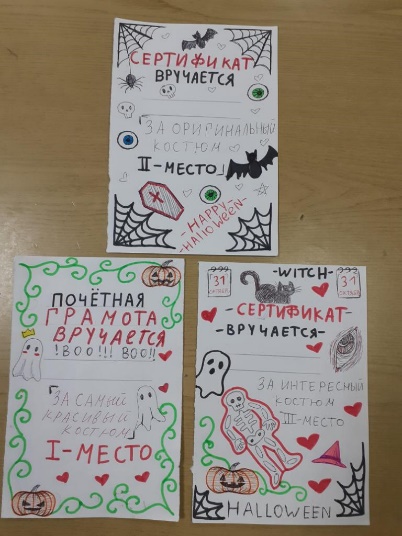 Ведущий 2: А, теперь танец для победителя лучшего костюма. Устраивается дискотека. Затем звуки «третьи петухов». В зале включается свет. Ведущий 1: Вот и пропели третьи петухи, это совсем не означает финала нашего вечера, они возвестили лишь о том, что отныне вам ничего не грозит, и вы можете веселиться и танцевать свободно и с удовольствием.Ведущий 2: Нам лишь хотелось сказать, что наша программа была просто игрой, за которую, надеемся, на нас не обидятся ни силы добра, ни силы зла. Помните силы добра и зла борются в нас и за нас, а выбор все-таки за нами! Будьте счастливы, добры и любимы! В конце мероприятия ребята угощаются тортом по теме праздника. 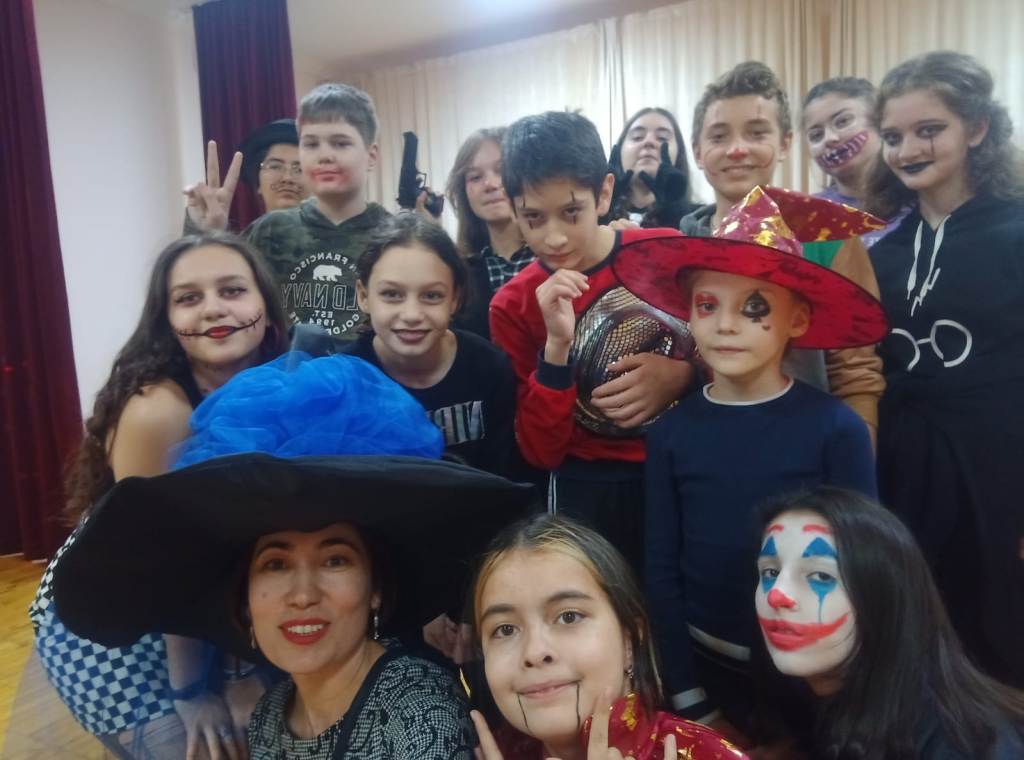 